Human Resources	23 Industrial Park Road, Saco ME 04072	207-282-4156, x 414      Fax- 207-284-2447EMPLOYMENT APPLICATIONPlease print all information.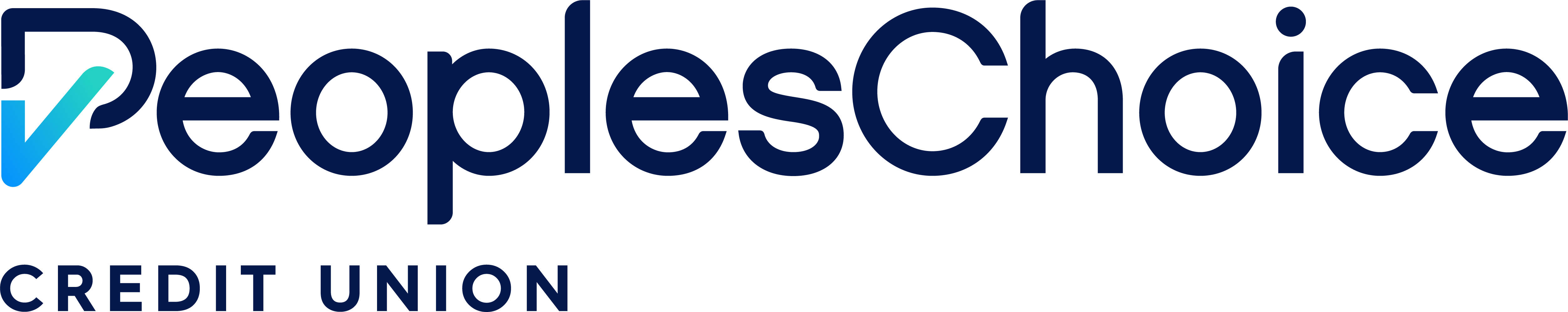 Email:  Careers@PeoplesChoiceME.comwww:PeoplesChoiceCreditUnion.comWHAT POSITION ARE YOU INTERESTED IN AND HOW CAN WE CONTACT YOU?WHAT POSITION ARE YOU INTERESTED IN AND HOW CAN WE CONTACT YOU?WHAT POSITION ARE YOU INTERESTED IN AND HOW CAN WE CONTACT YOU?WHAT POSITION ARE YOU INTERESTED IN AND HOW CAN WE CONTACT YOU?WHAT POSITION ARE YOU INTERESTED IN AND HOW CAN WE CONTACT YOU?WHAT POSITION ARE YOU INTERESTED IN AND HOW CAN WE CONTACT YOU?WHAT POSITION ARE YOU INTERESTED IN AND HOW CAN WE CONTACT YOU?WHAT POSITION ARE YOU INTERESTED IN AND HOW CAN WE CONTACT YOU?WHAT POSITION ARE YOU INTERESTED IN AND HOW CAN WE CONTACT YOU?WHAT POSITION ARE YOU INTERESTED IN AND HOW CAN WE CONTACT YOU?WHAT POSITION ARE YOU INTERESTED IN AND HOW CAN WE CONTACT YOU?WHAT POSITION ARE YOU INTERESTED IN AND HOW CAN WE CONTACT YOU?WHAT POSITION ARE YOU INTERESTED IN AND HOW CAN WE CONTACT YOU?WHAT POSITION ARE YOU INTERESTED IN AND HOW CAN WE CONTACT YOU?WHAT POSITION ARE YOU INTERESTED IN AND HOW CAN WE CONTACT YOU?WHAT POSITION ARE YOU INTERESTED IN AND HOW CAN WE CONTACT YOU?WHAT POSITION ARE YOU INTERESTED IN AND HOW CAN WE CONTACT YOU?WHAT POSITION ARE YOU INTERESTED IN AND HOW CAN WE CONTACT YOU?WHAT POSITION ARE YOU INTERESTED IN AND HOW CAN WE CONTACT YOU?Name:Name:LastLastLastLastLastLastLastLastFirstFirstFirstFirstMiddleMiddleToday’s Date: Today’s Date: Today’s Date: Address:Address:Phone:	Home	      (   )      	Cell/Other	(   )      Phone:	Home	      (   )      	Cell/Other	(   )      Phone:	Home	      (   )      	Cell/Other	(   )      City, State, Zip:City, State, Zip:City, State, Zip:E-Mail:      E-Mail:      E-Mail:      Have you applied with us previously?      Yes       NoHave you applied with us previously?      Yes       NoHave you applied with us previously?      Yes       NoHave you applied with us previously?      Yes       NoHave you applied with us previously?      Yes       NoHave you applied with us previously?      Yes       NoHave you applied with us previously?      Yes       NoHave you applied with us previously?      Yes       NoHave you applied with us previously?      Yes       NoHave you applied with us previously?      Yes       NoHave you applied with us previously?      Yes       NoHave you applied with us previously?      Yes       NoHave you applied with us previously?      Yes       NoHave you applied with us previously?      Yes       NoHave you applied with us previously?      Yes       NoHave you applied with us previously?      Yes       NoAvailable for Start:Available for Start:If Yes, When?      If Yes, When?      If Yes, When?      If Yes, When?      If Yes, When?      If Yes, When?      If Yes, When?      If Yes, When?      If Yes, When?      Department/Location:      Department/Location:      Department/Location:      Department/Location:      Department/Location:      Department/Location:      Department/Location:      Position Desired:      Position Desired:      Position Desired:      Type of work you are seeking:  	 Full-Time	   Part-TimeIf Part-Time, days & hours available:      Type of work you are seeking:  	 Full-Time	   Part-TimeIf Part-Time, days & hours available:      Type of work you are seeking:  	 Full-Time	   Part-TimeIf Part-Time, days & hours available:      Type of work you are seeking:  	 Full-Time	   Part-TimeIf Part-Time, days & hours available:      Type of work you are seeking:  	 Full-Time	   Part-TimeIf Part-Time, days & hours available:      Type of work you are seeking:  	 Full-Time	   Part-TimeIf Part-Time, days & hours available:      Type of work you are seeking:  	 Full-Time	   Part-TimeIf Part-Time, days & hours available:      Type of work you are seeking:  	 Full-Time	   Part-TimeIf Part-Time, days & hours available:      Type of work you are seeking:  	 Full-Time	   Part-TimeIf Part-Time, days & hours available:      Type of work you are seeking:  	 Full-Time	   Part-TimeIf Part-Time, days & hours available:      Type of work you are seeking:  	 Full-Time	   Part-TimeIf Part-Time, days & hours available:      Type of work you are seeking:  	 Full-Time	   Part-TimeIf Part-Time, days & hours available:      Type of work you are seeking:  	 Full-Time	   Part-TimeIf Part-Time, days & hours available:      Type of work you are seeking:  	 Full-Time	   Part-TimeIf Part-Time, days & hours available:      Type of work you are seeking:  	 Full-Time	   Part-TimeIf Part-Time, days & hours available:      Type of work you are seeking:  	 Full-Time	   Part-TimeIf Part-Time, days & hours available:      HOW DID YOU HEAR ABOUT US?HOW DID YOU HEAR ABOUT US?HOW DID YOU HEAR ABOUT US?HOW DID YOU HEAR ABOUT US?HOW DID YOU HEAR ABOUT US?HOW DID YOU HEAR ABOUT US?HOW DID YOU HEAR ABOUT US?HOW DID YOU HEAR ABOUT US?HOW DID YOU HEAR ABOUT US?HOW DID YOU HEAR ABOUT US?HOW DID YOU HEAR ABOUT US?HOW DID YOU HEAR ABOUT US?WHAT IS YOUR RIGHT TO WORK STATUS?WHAT IS YOUR RIGHT TO WORK STATUS?WHAT IS YOUR RIGHT TO WORK STATUS?WHAT IS YOUR RIGHT TO WORK STATUS?WHAT IS YOUR RIGHT TO WORK STATUS?WHAT IS YOUR RIGHT TO WORK STATUS?WHAT IS YOUR RIGHT TO WORK STATUS? Advertisement Advertisement Advertisement Advertisement On-line On-line On-line Friend Friend Friend Friend RelativeDo you have the legal right to work in the United States?  Yes    NoCan you verify your legal right to work in the United States by providing a birth certificate, proof of citizenship or other authorization?  Yes   NoDo you have the legal right to work in the United States?  Yes    NoCan you verify your legal right to work in the United States by providing a birth certificate, proof of citizenship or other authorization?  Yes   NoDo you have the legal right to work in the United States?  Yes    NoCan you verify your legal right to work in the United States by providing a birth certificate, proof of citizenship or other authorization?  Yes   NoDo you have the legal right to work in the United States?  Yes    NoCan you verify your legal right to work in the United States by providing a birth certificate, proof of citizenship or other authorization?  Yes   NoDo you have the legal right to work in the United States?  Yes    NoCan you verify your legal right to work in the United States by providing a birth certificate, proof of citizenship or other authorization?  Yes   NoDo you have the legal right to work in the United States?  Yes    NoCan you verify your legal right to work in the United States by providing a birth certificate, proof of citizenship or other authorization?  Yes   NoDo you have the legal right to work in the United States?  Yes    NoCan you verify your legal right to work in the United States by providing a birth certificate, proof of citizenship or other authorization?  Yes   No Walk-in Walk-in Walk-in Walk-in Internal Posting Internal Posting Internal Posting Internal Posting Other       Other       Other       Other      Do you have the legal right to work in the United States?  Yes    NoCan you verify your legal right to work in the United States by providing a birth certificate, proof of citizenship or other authorization?  Yes   NoDo you have the legal right to work in the United States?  Yes    NoCan you verify your legal right to work in the United States by providing a birth certificate, proof of citizenship or other authorization?  Yes   NoDo you have the legal right to work in the United States?  Yes    NoCan you verify your legal right to work in the United States by providing a birth certificate, proof of citizenship or other authorization?  Yes   NoDo you have the legal right to work in the United States?  Yes    NoCan you verify your legal right to work in the United States by providing a birth certificate, proof of citizenship or other authorization?  Yes   NoDo you have the legal right to work in the United States?  Yes    NoCan you verify your legal right to work in the United States by providing a birth certificate, proof of citizenship or other authorization?  Yes   NoDo you have the legal right to work in the United States?  Yes    NoCan you verify your legal right to work in the United States by providing a birth certificate, proof of citizenship or other authorization?  Yes   NoDo you have the legal right to work in the United States?  Yes    NoCan you verify your legal right to work in the United States by providing a birth certificate, proof of citizenship or other authorization?  Yes   NoWHERE HAVE YOU WORKED PREVIOUSLY?WHERE HAVE YOU WORKED PREVIOUSLY?WHERE HAVE YOU WORKED PREVIOUSLY?WHERE HAVE YOU WORKED PREVIOUSLY?WHERE HAVE YOU WORKED PREVIOUSLY?WHERE HAVE YOU WORKED PREVIOUSLY?WHERE HAVE YOU WORKED PREVIOUSLY?WHERE HAVE YOU WORKED PREVIOUSLY?WHERE HAVE YOU WORKED PREVIOUSLY?WHERE HAVE YOU WORKED PREVIOUSLY?WHERE HAVE YOU WORKED PREVIOUSLY?WHERE HAVE YOU WORKED PREVIOUSLY?WHERE HAVE YOU WORKED PREVIOUSLY?WHERE HAVE YOU WORKED PREVIOUSLY?WHERE HAVE YOU WORKED PREVIOUSLY?WHERE HAVE YOU WORKED PREVIOUSLY?WHERE HAVE YOU WORKED PREVIOUSLY?WHERE HAVE YOU WORKED PREVIOUSLY?WHERE HAVE YOU WORKED PREVIOUSLY?Start with current or most recent employer. Please give complete information for Full-Time, Part-Time and Military Positions, even if resume is attached.Start with current or most recent employer. Please give complete information for Full-Time, Part-Time and Military Positions, even if resume is attached.Start with current or most recent employer. Please give complete information for Full-Time, Part-Time and Military Positions, even if resume is attached.Start with current or most recent employer. Please give complete information for Full-Time, Part-Time and Military Positions, even if resume is attached.Start with current or most recent employer. Please give complete information for Full-Time, Part-Time and Military Positions, even if resume is attached.Start with current or most recent employer. Please give complete information for Full-Time, Part-Time and Military Positions, even if resume is attached.Start with current or most recent employer. Please give complete information for Full-Time, Part-Time and Military Positions, even if resume is attached.Start with current or most recent employer. Please give complete information for Full-Time, Part-Time and Military Positions, even if resume is attached.Start with current or most recent employer. Please give complete information for Full-Time, Part-Time and Military Positions, even if resume is attached.Start with current or most recent employer. Please give complete information for Full-Time, Part-Time and Military Positions, even if resume is attached.Start with current or most recent employer. Please give complete information for Full-Time, Part-Time and Military Positions, even if resume is attached.Start with current or most recent employer. Please give complete information for Full-Time, Part-Time and Military Positions, even if resume is attached.Start with current or most recent employer. Please give complete information for Full-Time, Part-Time and Military Positions, even if resume is attached.Start with current or most recent employer. Please give complete information for Full-Time, Part-Time and Military Positions, even if resume is attached.Start with current or most recent employer. Please give complete information for Full-Time, Part-Time and Military Positions, even if resume is attached.Start with current or most recent employer. Please give complete information for Full-Time, Part-Time and Military Positions, even if resume is attached.Start with current or most recent employer. Please give complete information for Full-Time, Part-Time and Military Positions, even if resume is attached.Start with current or most recent employer. Please give complete information for Full-Time, Part-Time and Military Positions, even if resume is attached.Start with current or most recent employer. Please give complete information for Full-Time, Part-Time and Military Positions, even if resume is attached.1Employed (State Month & Year)Employed (State Month & Year)Employed (State Month & Year)Employed (State Month & Year)Employed (State Month & Year)Employed (State Month & Year)Employed (State Month & Year)EmployerEmployerEmployerEmployerEmployerAddressAddressAddressAddressCity, State, ZipCity, State, Zip1From      From      From      From      To      To      To      EmployerEmployerEmployerEmployerEmployerAddressAddressAddressAddressCity, State, ZipCity, State, Zip1Supervisor — Name, Title and Phone No.Supervisor — Name, Title and Phone No.Supervisor — Name, Title and Phone No.Supervisor — Name, Title and Phone No.Supervisor — Name, Title and Phone No.Supervisor — Name, Title and Phone No.Supervisor — Name, Title and Phone No.Reason for leavingReason for leavingReason for leavingReason for leaving1Supervisor — Name, Title and Phone No.Supervisor — Name, Title and Phone No.Supervisor — Name, Title and Phone No.Supervisor — Name, Title and Phone No.Supervisor — Name, Title and Phone No.Supervisor — Name, Title and Phone No.Supervisor — Name, Title and Phone No.Reason for leavingReason for leavingReason for leavingReason for leaving1Job Titles and Duties: Job Titles and Duties: Job Titles and Duties: Job Titles and Duties: Job Titles and Duties: 2Employed (State Month & Year)Employed (State Month & Year)Employed (State Month & Year)Employed (State Month & Year)Employed (State Month & Year)Employed (State Month & Year)Employed (State Month & Year)EmployerEmployerEmployerEmployerEmployerAddressAddressAddressAddressCity, State, ZipCity, State, Zip2From      From      From      From      To      To      To      EmployerEmployerEmployerEmployerEmployerAddressAddressAddressAddressCity, State, ZipCity, State, Zip2Supervisor — Name, Title and Phone No.Supervisor — Name, Title and Phone No.Supervisor — Name, Title and Phone No.Supervisor — Name, Title and Phone No.Supervisor — Name, Title and Phone No.Supervisor — Name, Title and Phone No.Supervisor — Name, Title and Phone No.Reason for leavingReason for leavingReason for leavingReason for leaving2Supervisor — Name, Title and Phone No.Supervisor — Name, Title and Phone No.Supervisor — Name, Title and Phone No.Supervisor — Name, Title and Phone No.Supervisor — Name, Title and Phone No.Supervisor — Name, Title and Phone No.Supervisor — Name, Title and Phone No.Reason for leavingReason for leavingReason for leavingReason for leaving2Job Titles and Duties: Job Titles and Duties: Job Titles and Duties: Job Titles and Duties: Job Titles and Duties: 3Employed (State Month & Year)Employed (State Month & Year)Employed (State Month & Year)Employed (State Month & Year)Employed (State Month & Year)Employed (State Month & Year)Employed (State Month & Year)EmployerEmployerEmployerEmployerEmployerAddressAddressAddressAddressCity, State, ZipCity, State, Zip3From      From      From      From      To      To      To      EmployerEmployerEmployerEmployerEmployerAddressAddressAddressAddressCity, State, ZipCity, State, Zip3Supervisor — Name, Title and Phone No.Supervisor — Name, Title and Phone No.Supervisor — Name, Title and Phone No.Supervisor — Name, Title and Phone No.Supervisor — Name, Title and Phone No.Supervisor — Name, Title and Phone No.Supervisor — Name, Title and Phone No.Reason for leavingReason for leavingReason for leavingReason for leaving3Supervisor — Name, Title and Phone No.Supervisor — Name, Title and Phone No.Supervisor — Name, Title and Phone No.Supervisor — Name, Title and Phone No.Supervisor — Name, Title and Phone No.Supervisor — Name, Title and Phone No.Supervisor — Name, Title and Phone No.Reason for leavingReason for leavingReason for leavingReason for leaving3Job Titles and Duties: Job Titles and Duties: Job Titles and Duties: Job Titles and Duties: Job Titles and Duties: 4Employed (State Month & Year)Employed (State Month & Year)Employed (State Month & Year)Employed (State Month & Year)Employed (State Month & Year)Employed (State Month & Year)Employed (State Month & Year)EmployerEmployerEmployerEmployerEmployerAddressAddressAddressAddressCity, State, ZipCity, State, Zip4From      From      From      From      To      To      To      EmployerEmployerEmployerEmployerEmployerAddressAddressAddressAddressCity, State, ZipCity, State, Zip4Supervisor — Name, Title and Phone No.Supervisor — Name, Title and Phone No.Supervisor — Name, Title and Phone No.Supervisor — Name, Title and Phone No.Supervisor — Name, Title and Phone No.Supervisor — Name, Title and Phone No.Supervisor — Name, Title and Phone No.Reason for leavingReason for leavingReason for leavingReason for leaving4Supervisor — Name, Title and Phone No.Supervisor — Name, Title and Phone No.Supervisor — Name, Title and Phone No.Supervisor — Name, Title and Phone No.Supervisor — Name, Title and Phone No.Supervisor — Name, Title and Phone No.Supervisor — Name, Title and Phone No.Reason for leavingReason for leavingReason for leavingReason for leaving4Job Titles and Duties: Job Titles and Duties: Job Titles and Duties: Job Titles and Duties: Job Titles and Duties: WHAT IS YOUR EDUCATIONAL AND/OR TRAINING BACKGROUND?WHAT IS YOUR EDUCATIONAL AND/OR TRAINING BACKGROUND?WHAT IS YOUR EDUCATIONAL AND/OR TRAINING BACKGROUND?WHAT IS YOUR EDUCATIONAL AND/OR TRAINING BACKGROUND?WHAT IS YOUR EDUCATIONAL AND/OR TRAINING BACKGROUND?SCHOOLNAME AND LOCATION OF SCHOOLCOURSE OF STUDYDID YOU GRADUATE?DEGREE/ DIPLOMA HELDSCHOOLNAME AND LOCATION OF SCHOOLCOURSE OF STUDYDID YOU GRADUATE?DEGREE/ DIPLOMA HELDSCHOOLNAME AND LOCATION OF SCHOOLCOURSE OF STUDYDID YOU GRADUATE?DEGREE/ DIPLOMA HELDHigh SchoolCollegeTech/TradeOtherCertifications:      Relevant/Specialized Training:      Certifications:      Relevant/Specialized Training:      Certifications:      Relevant/Specialized Training:      Certifications:      Relevant/Specialized Training:      Certifications:      Relevant/Specialized Training:      WHAT SKILLS/QUALIFICATIONS DO YOU BRING TO PCU?WHAT SKILLS/QUALIFICATIONS DO YOU BRING TO PCU?WHAT SKILLS/QUALIFICATIONS DO YOU BRING TO PCU?WHAT SKILLS/QUALIFICATIONS DO YOU BRING TO PCU?Skills, Licenses and/or Certificates that may assist you in performing the position for which you are applying:Skills, Licenses and/or Certificates that may assist you in performing the position for which you are applying:Skills, Licenses and/or Certificates that may assist you in performing the position for which you are applying:Skills, Licenses and/or Certificates that may assist you in performing the position for which you are applying:Computers:Type of Equipment      Type of Equipment      Type of Equipment      Software:Spreadsheet      Spreadsheet      Word Processing      Banking       Banking       Database      Other       Other       Other       Cash Handling Experience:       YearsCash Handling Experience:       YearsExperience in Lending:      Experience in Lending:      Other applicable skills/experience:      Other applicable skills/experience:      Other applicable skills/experience:      Other applicable skills/experience:      JUST A FEW ADDITIONAL QUESTIONS.JUST A FEW ADDITIONAL QUESTIONS.Have you ever been bonded?   Yes   NoAre you able to perform the essential functions of this job with or without reasonable accommodation? Yes    NoWill you be able to meet the attendance requirements of this job?   Yes    NoAre you 18 years or older? 	 Yes    NoIf under 16, a work permit must be issued through local school district.Are you able to perform the essential functions of this job with or without reasonable accommodation? Yes    NoWill you be able to meet the attendance requirements of this job?   Yes    NoWHO MAY WE CONTACT TO LEARN MORE ABOUT YOU?WHO MAY WE CONTACT TO LEARN MORE ABOUT YOU?WHO MAY WE CONTACT TO LEARN MORE ABOUT YOU?WHO MAY WE CONTACT TO LEARN MORE ABOUT YOU?WHO MAY WE CONTACT TO LEARN MORE ABOUT YOU?Please complete information for three references, excluding relatives.Please complete information for three references, excluding relatives.Please complete information for three references, excluding relatives.Please complete information for three references, excluding relatives.Please complete information for three references, excluding relatives.NameAddressOffice PhoneHome PhoneRelationshipAPPLICANT STATEMENTI certify that the information provided in order to apply for and secure work with PCU is true, complete and correct.I authorize investigation of all statements contained herein, and the contacting of references and previous employers. I release such persons and all parties from liability for communications involving my potential employment.  I understand that if any false information, omissions, or misrepresentations are discovered, my application may be rejected.  I understand and agree that the Credit Union will conduct a credit check and background check upon acceptance of an employment offer.I understand that this application or any offer of employment from PCU does not constitute an employment contract unless a specific document to that effect is executed in writing by both the Credit Union and the employee.I also understand that if employed, my employment is for no specified period of time and may be ended by either myself or by the Credit Union at any time.If employed, I understand that false or misleading information provided in my application, résumé or interview(s) will be sufficient cause to (i) eliminate me from further consideration for employment, or (ii) may result in my immediate discharge.I certify that I have read, fully understand and accept all terms of the foregoing Applicant Statement.Signature			DateAffirmative Action StatementPeoplesChoice Credit Union will provide equal employment opportunities without regard to race, color, religion, sex, national origin, age, disability, marital status, veteran status, sexual orientation, gender identity, genetic information or any other protected status under applicable federal, state or local law.This policy relates to all phases of employment, including, but not limited to, recruiting, employment, placement, promotion, transfer, demotion, reduction in workforce and termination, rates of pay or other forms of compensation, selection for training, use of facilities, and participation in company-sponsored activities..  Employment Opportunity EmployerAffirmative Action Employer